झिमरुक गाउँपालिकावडा नं. ........ को कार्यालय 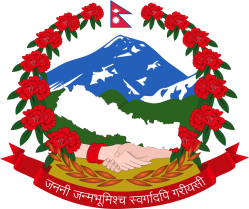 ...................(कार्यालय रहेको स्थान) ..............(जिल्ला)................... प्रदेश, नेपालविषय: पूर्जामा घर कायम गर्ने सिफारिस । (२८)श्री मालपोत कार्यालय 																																																																																																									....................।.................. गाउँ/नगरपालिका वडा नं. ................. बस्ने श्री ....................... ले पूर्जामा घर कायम गरिदिन सिफारिस गरिदिन निवेदन पेश गर्नुभएकोमा स्थलगत निरीक्षण प्रतिवेदन/सर्जमिन मुचुल्का/नक्सा सम्पन्न प्रतिवेदनका आधारमा तपसिल बमोजिमको पूर्जामा .............. वर्गफुटको घर मिति ...............मा निर्माण भएकोले पूर्जामा घर कायम गरिदिनुहुन  स्थानीय सरकार सञ्चालन ऐन, २०७४  को दफा १२(२) ङ (२८) बमोजिम प्रमाणित गरिन्छ । घर कायम गर्ने जग्गा र घरको विवरणहस्ताक्षर...........................									(वडा अध्यक्ष)क्र.सं.वडा नं.सिट नं.कि.नं.जग्गाको क्षेत्रफलघरको प्रकार (कच्ची/पक्की/टहरो)घरको क्षेत्रफल (वर्गफुटमा)